FUNGSI FAMILY GATHERING DALAM MEMBINA LOYALITAS KARYAWAN DINAS PERHUBUNGAN PROVINSI JAWA BARATStudi Analisis Deskriftif Mengenai Fungsi Family Gathering Dalam Membina Loyalitas Karyawan Dinas Perhuibungan Provinsi Jawa BaratSKRIPSIDiajukan Untuk Memenuhi Salah Satu Syarat Kelulusan Sidang AkhirFakultas Ilmu Social Dan Ilmu PolitikUniversitas BandungAris juliantoNpm : 122050126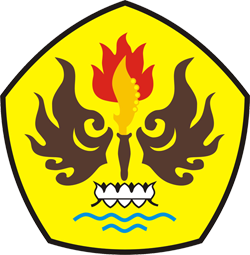 Fakultas Ilmu Sosial Dan Ilmu PolitikUniversitas PasundanBandung2016